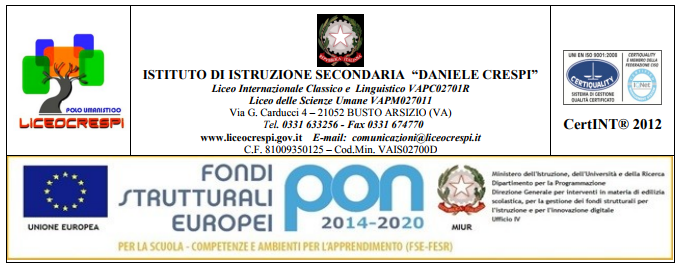 LICEO DELLE SCIENZE UMANE          CLASSE 2 DSU a.s. 2017 /2018PROGRAMMA DI GEOSTORIAProf.ssa ANNA MARIA GESINI       		testo Cotroneo, I luoghi della Storia     vol 2  1. LA CRISI DELLA REPUBBLICALe guerre puniche: Roma contro CartagineRoma domina il Mediterraneo: il prezzo delle vittorieLa crisi economica e socialeTentativi di riforma: i GracchiNuove guerre e conflitti sociali. Gaio MarioLa guerra civile e la dittatura di SillaL’ascesa di PompeoIl primo triumvirato tra Cesare, Pompeo e CrassoL’antagonismo tra Cesare e PompeoLa guerra civile e il Trionfo di Cesare2. TRASFORMAZIONI ISTITUZIONALI DALLA REPUBBLICA   ALL’IMPEROCesare, dittatore a vitaI nuovi protagonisti: Antonio e OttavianoIl secondo triumviratoLa guerra tra Ottaviano e CleopatraOttaviano diventa AugustoI poteri del principeLa riorganizzazione dell’impero e le riformeLa successione difficile. TiberioI successori di Tiberio e la dinastia Giulio-ClaudiaIl dispotismo di Caligola e il buon governo di ClaudioNerone e la crisi del PrincipatoLa dinastia Flavia, il ritorno del dispotismo.Il principato per adozione: Traiano e Adriano3. IL CRISTIANESIMO E L’IMPEROIl declino degli antichi culti e le alternative alla religione tradizionaleCaratteri del cristianesimoLa diffusione del cristianesimoLe persecuzioni contro i cristianiL’editto di CostantinoLa lotta all’Arianesimo e il Concilio di NiceaL’editto di TeodosioLa repressione del paganesimo4. LA CRISI DEL III SECOLO L’età dei SeveriL’anarchia militareAspetti politici, economici sociali e culturali della crisi del III secoloDiocleziano e lo stato autoritario: la Tetrarchia, la riforma militare e la riforma fiscaleLe repressione del cristianesimo.La successione di Diocleziano: Costantino5. IL TRAMONTO DEL MONDO ANTICO – L’OCCIDENTE GERMANICO E L’ORIENTE GRECO-ROMANOLa pressione dei popoli germaniciLe invasioni e i regni romano-germaniciDifferenze politiche, culturali e religiose tra romani e barbariLa deposizione di Romolo Augustolo e l’ascesa di OdoacreI Goti in Italia, il regno di Teodorico (politica estera e politica interna)Il regno dei Franchi e il battesimo di ClodoveoL’ascesa della Chiesa di RomaDifferenze politiche, istituzionali, sociali, economiche e religiose tra Oriente greco-romano e Occidente germanicoGiustiniano e la restaurazione dell’imperoLe riforme di Giustiniano e il Corpus uris civilisCause e conseguenze della guerra greco-goticaL’invasione dei Longobardi in Italia6. L’ASCESA DEI FRANCHI E LA GUERRA CONTRO I LONGOBARDIDai re Merovingi ai PipinidiLa deposizione dell’ultimo re merovingio e la consacrazione di Pipino il BreveL’alleanza tra la Chiesa e i FranchiLa presenza dei Longobardi in Italia e il rafforzamento del potere regioTeodolinda e la conversione dei LongobardiLa morte di Pipino e l’ascesa di Carlo MagnoL’incoronazione di Carlo e la formazione del Sacro Romano ImperoCarlo difensore della Chiesa7.  MAOMETTO E L’ISLAMLa conversione di MaomettoLa fuga a Medina I cinque pilastri della religione musulmanaLa diffusione dell’Islam dopo la morte di MaomettoBusto Arsizio, 6 giugno 2017								Gli alunniL’insegnante								__________________________________________________________					______________________________Lavoro estivo: leggere Shakespeare, Giulio Cesare; Antonio e Cleopatra